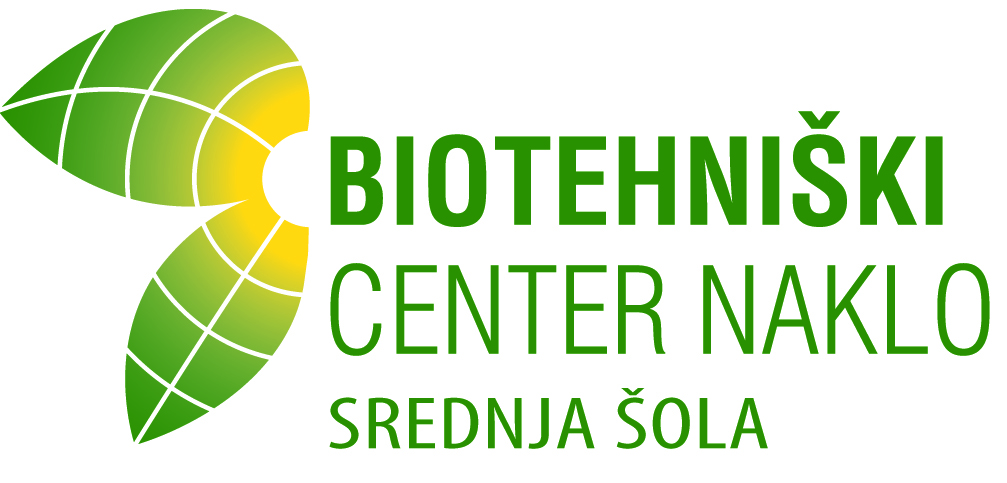 DIJAK ZA 1 DAN – POKLICNO in STROKOVNO IZOBRAŽEVANJE Draga učenka/učenec,Prijavljaš se na aktivnost DIJAK ZA 1 DAN na BC Naklo – Srednja šola. Za komuniciranje s teboj potrebujemo tvoj elektronski naslov, za komuniciranje s starši pa njihovo telefonsko številko.Dostop do tvojega elektronskega naslova in telefonske številke starša bo imela le Monika Rant, pomočnica ravnateljice, ki ti bo pošiljala obvestila. Tvoje podatke bomo varovali in z njimi ravnali v skladu z zakonodajo. Tvoj elektronski naslov in telefonsko številko staršev bomo hranili do 31. 8. 2020 oziroma do preklica, ki ga lahko sporočiš na elektronski naslov monika.rant@bc-naklo.si. Več o obdelavi osebnih podatkov na BC Naklo, si lahko prebereš na spletni strani:   http://www.bc-naklo.si/fileadmin/center/razno/informacija_o_obdelavi_osebnih_podatkov.pdf.Ime in priimek učenca/učenke: _________________________________, OŠ: _____________E-naslov učenca/učenke: ______________________________________ Ime in priimek starša: ____________________________ Telefon starša: ________________E-naslov starša: ______________________________________ Označi termin, ki ga boš obiskal. SOGLAŠAM, da Biotehniški center Naklo  - Srednja šola obdeluje moj e-naslov za namen obveščanja o zgoraj omenjeni aktivnosti.Podpis učenca/učenke: __________________________ SOGLAŠAM, da Biotehniški center Naklo  - Srednja šola obdeluje mojo telefonsko številko in moj e-naslov za namen obveščanja o zgoraj omenjeni aktivnosti.Podpis starša: _____________________________Kraj: _______________Datum: ______________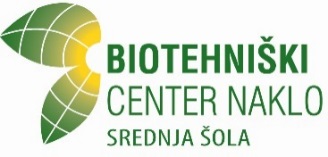 DIJAK ZA 1 DAN – POKLICNO in STROKOVNO IZOBRAŽEVANJEOb 7.15 se na izbrani termin srečamo v avli šole v pritličju. Dobili boste natančen program. Prevzamejo vas dijaki tutorji, ki bodo za vas poskrbeli tekom dneva. Najprej vam bomo pokazali, kje lahko pustite čevlje in bunde. Da se boste počutili bolj domače, se boste preobuli v svoje copate. Sodelovali boste pri rednem pouku različnih predmetov oz. modulov, pri praktičnem pouku. Dopoldan boste dobili brezplačen topel obrok. S seboj prinesite: copate, primerno obutev in oblačila za praktično delo – delo zunaj / delo v živilski delavnici (bela majica, copati nedrseč podplat), zvezek, puščica. Program končamo ob 13.00. Za udeležbo moraš biti prijavljen na razpisani termin. Prijave sprejemamo do zapolnitve mest. Razpisani termini v marcu 2020:Če imate še kakšno vprašanje, kar na dan z njim. Prijave pošljite na elektronski naslov monika.rant@bc-naklo.si   ali na mobilno številko 051 428 859.Monika Rant, pomočnica ravnateljicePROGRAMOznači izbrani terminTERMINŽivilsko-prehranski tehnikTorek, 3. 3. 2020Živilsko-prehranski tehnikTorek, 10. 3. 2020Naravovarstveni tehnikTorek, 3. 3. 2020Naravovarstveni tehnikSreda, 4. 3. 2020Kmetijsko-podjetniški tehnikPetek, 6. 3. 2020Kmetijsko-podjetniški tehnikSreda, 11. 3. 2020Hortikulturni tehnikSreda, 11. 3. 2020Hortikulturni tehnikSreda, 18. 3. 2020Gospodar na podeželjuSreda, 4. 3. 2020 Gospodar na podeželjuPetek, 13. 3. 2020Vrtnar Sreda, 4. 3. 2020Vrtnar Sreda, 11. 3. 2020Cvetličar Sreda, 4. 3. 2020Cvetličar Sreda, 18. 3. 2020Slaščičar Ponedeljek, 2. 3. 2020Slaščičar Ponedeljek, 9. 3. 2020PekTorek, 3. 3. 2020PekSreda, 11. 3. 2020MesarPetek, 6. 3. 2020MesarPetek, 13. 3. 2020PROGRAMTERMINŽivilsko-prehranski tehnikTorek, 3. 3. 2020Živilsko-prehranski tehnikTorek, 10. 3. 2020Naravovarstveni tehnikTorek, 3. 3. 2020Naravovarstveni tehnikSreda, 4. 3. 2020Kmetijsko-podjetniški tehnikPetek, 6. 3. 2020Kmetijsko-podjetniški tehnikSreda, 11. 3. 2020Hortikulturni tehnikSreda, 11. 3. 2020Hortikulturni tehnikSreda, 18. 3. 2020Gospodar na podeželjuSreda, 4. 3. 2020 Gospodar na podeželjuPetek, 13. 3. 2020Vrtnar Sreda, 4. 3. 2020Vrtnar Sreda, 11. 3. 2020Cvetličar Sreda, 4. 3. 2020Cvetličar Sreda, 18. 3. 2020Slaščičar Ponedeljek, 2. 3. 2020Slaščičar Ponedeljek, 9. 3. 2020PekTorek, 3. 3. 2020PekSreda, 11. 3. 2020MesarPetek, 6. 3. 2020MesarPetek, 13. 3. 2020